Na etapie wypełniania informacji o przekazaniu 1 % podatku wybieramy opcje „ wybierz inne OPP”	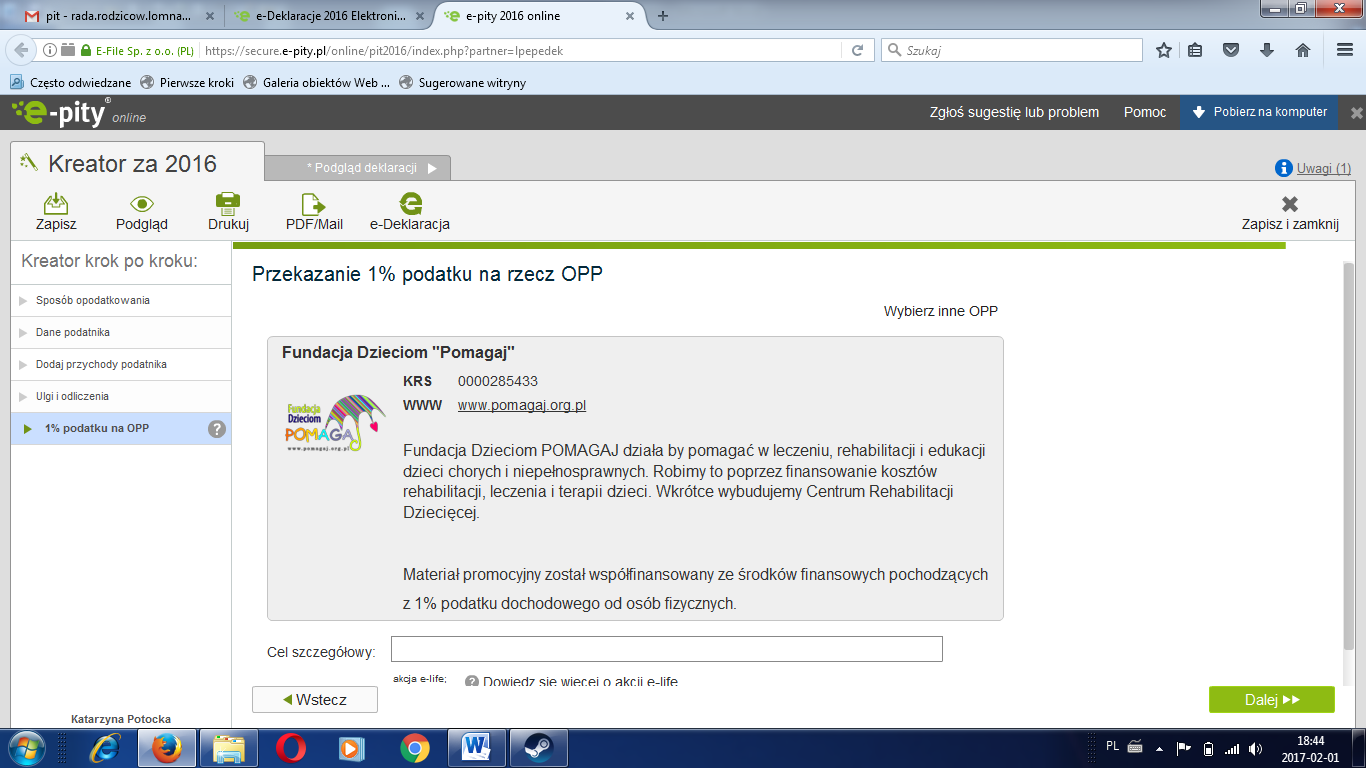 Następnie wybieramy możliwość samodzielnego wpisania KRS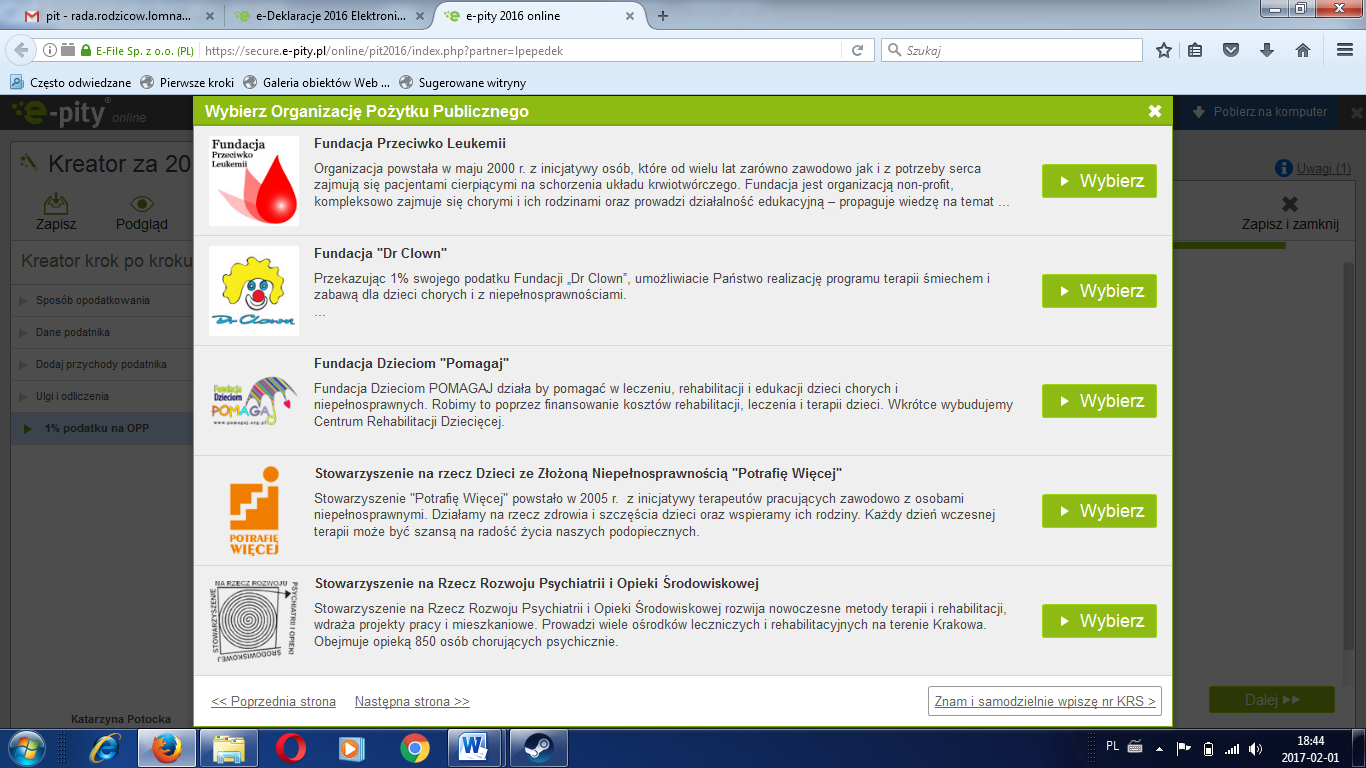 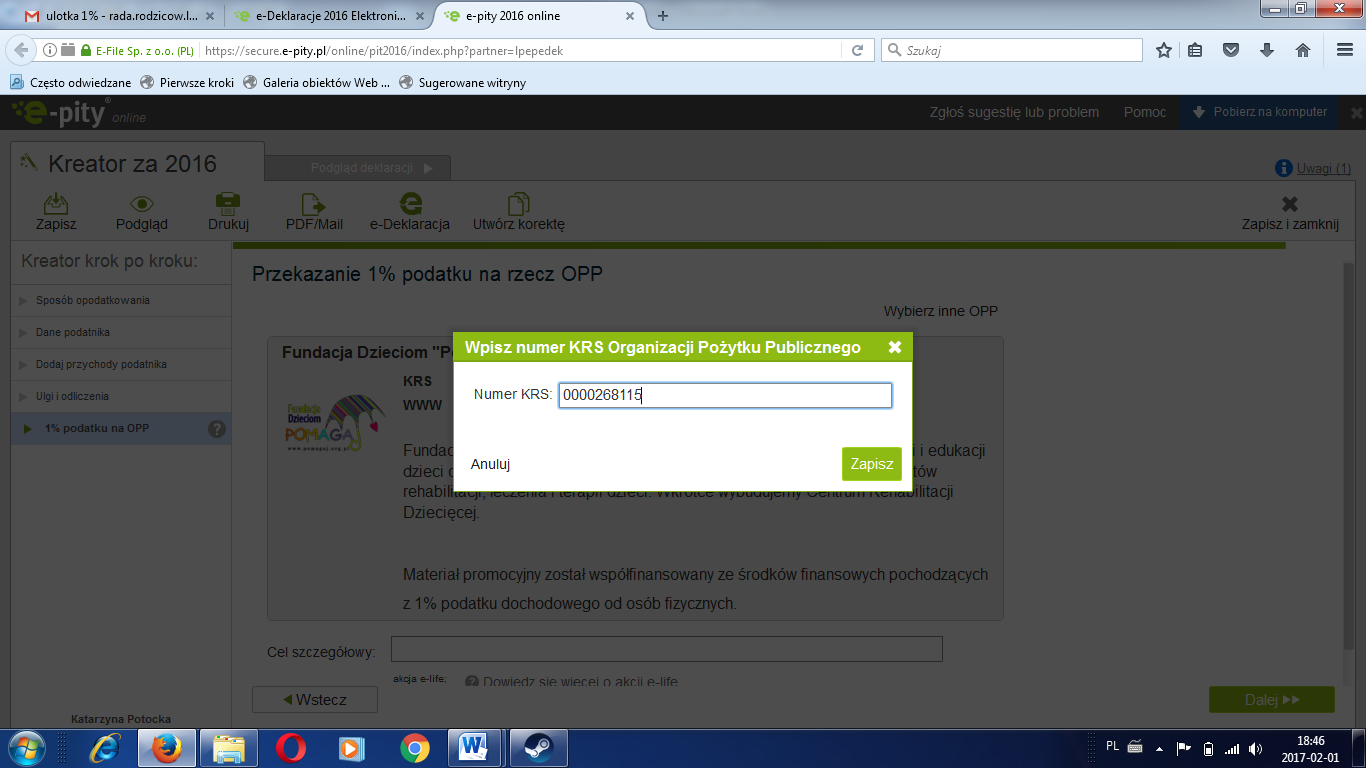 Uzupełniamy informacje wpisując KRS oraz cel szczegółowy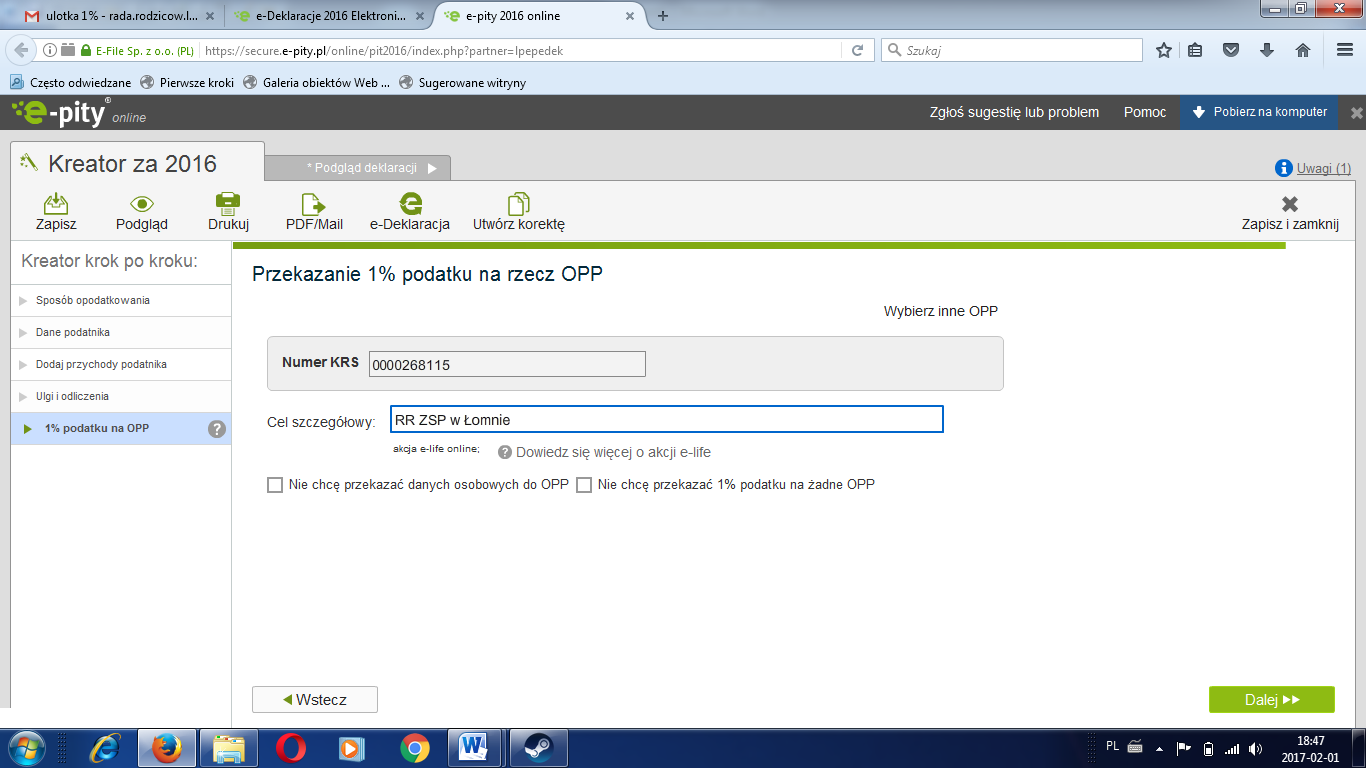 